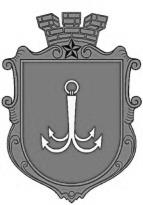                           ОДЕСЬКА МІСЬКА РАДА                                      ПОСТІЙНА КОМІСІЯЗ ПИТАНЬ ЖИТЛОВО – КОМУНАЛЬНОГО ГОСПОДАРСТВА ________________№_________________на №______________від______________ПРОТОКОЛзасідання постійної комісії06 грудня 2023 року, 14:30пл. Думська, 1ПРИСУТНІ:Заступник голови комісії – Віктор Наумчак.Секретар комісії – Олексій Асауленко.Члени комісії: Олександр Авдєєв, Олександр Шеремет.Козлов Анатолій – заступник директора Департаменту міського господарства Одеської міської ради.Позднякова Ганна – директорка КП «Теплопостачання міста Одеси».Прокопець Олександрт – директор КП ЕМЗО «Одесміськсвітло».Іванов Валерій – заступник директора КП «Теплопостачання міста Одеси».ПОРЯДОК ДЕННИЙ1.	Про проєкт рішення «Про надання комунальному підприємству «Теплопостачання міста Одеси» згоди на укладання договору безоплатного користування майном».1.	СЛУХАЛИ: інформацію Анатолія Козлова щодо проєкту рішення «Про надання комунальному підприємству «Теплопостачання міста Одеси» згоди на укладання договору безоплатного користування майном». Додаткову інформацію по питанню надали Ганна Позднякова, Олександр Прокопець. (лист Департаменту міського господарства Одеської міської ради від 06 грудня 2023 року № 1299/2-мр додається до протоколу).ВИСТУПИЛИ: Віктор Наумчак, Олексій Асауленко, Олександр Шеремет.ВИСНОВКИ ТА РЕКОМЕНДАЦІЇ КОМІСІЇ:1.	Прийняти проєкт рішення «Про надання комунальному підприємству «Теплопостачання міста Одеси» за основу.2. 	Доповнити проєкт рішення новим пунктом яким передбачити надання згоди Комунальному підприємству ЕМЗО «Одесміськсвітло» на укладання договору позички з Публічним  акціонерним  товариством «МТВ БАНК», на умовах безоплатного користування майном нежитлової будівлі трансформаторної підстанції № 5233 на період дії правого режиму воєнного стану, для забезпечення електропостачання котельної по вул. Академіка Сахарова, 36-Б, та мешканців багатоквартирного житлового будинку у м. Одеса, по вул. Академіка Сахарова, 36, за умови надання доступу та можливості використання приміщень нежитлової будівлі трансформаторної підстанції № 5233  по вул. Академіка Сахарова, 36-В.3. Рекомендувати проєкт рішення до розгляду з врахуванням рекомендацій комісії та доручити Департаменту міського господарства Одеської міської ради спільно з КП «Теплопостачання міста Одеси» та КП ЕМЗО «Одесміськсвітло» погодити його відповідно до вимог Регламенту Одеської міської ради VIIІ скликання.РЕЗУЛЬТАТ ГОЛОСУВАННЯ:«за» - 4; «проти» - 0; «утримались» - 0; «не голосували» - 0«відсутні» - 2 (Віктор Наумчак, Олександр Едельман)Рішення прийнято
Заступник голови комісії				Віктор Наумчак Секретар комісії  						Олексій АСАУЛЕНКОпл. Думська, 1, м. Одеса, 65026, Україна